NÁRODNÁ RADA SLOVENSKEJ REPUBLIKYVII. volebné obdobieČíslo: CRD-1618/2017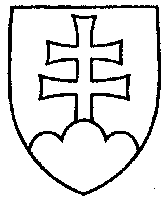 844UZNESENIENÁRODNEJ RADY SLOVENSKEJ REPUBLIKYz 19. septembra 2017k návrhu poslancov Národnej rady Slovenskej republiky Miroslava Beblavého a Jozefa Mihála na vydanie zákona, ktorým sa mení a dopĺňa zákon č. 663/2007 Z. z. o minimálnej mzde v znení neskorších predpisov a o zmene a doplnení niektorých zákonov (tlač 686) – prvé čítanie	Národná rada Slovenskej republiky	po prerokovaní uvedeného návrhu zákona v prvom čítanír o z h o d l a,  ž e	podľa § 73 ods. 4 zákona Národnej rady Slovenskej republiky č. 350/1996 Z. z. o rokovacom poriadku Národnej rady Slovenskej republiky v znení neskorších predpisov	nebude pokračovať v rokovaní o tomto návrhu zákona.  Andrej  D a n k o   v. r.predseda  Národnej rady Slovenskej republikyOverovatelia:Radovan  B a l á ž   v. r.Martin  K l u s   v. r. 